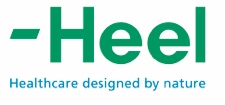 Laboratorios Heel España presente en el 390 Congreso de SEMERGENEn el stand 16 presentará los nuevos probióticos para tratar los síntomas de una microbiota alterada y diversas enfermedades gastrointestinalesGranada, octubre 2017.- Laboratorios Heel, líder en Medicina Biorreguladora, participa en el 390 Congreso Nacional de SEMERGEN, que se celebra en el Palacio de Exposiciones y Congresos de Granada. Este año el lema es "El paciente complejo, un reto en Atención Primaria", actitud con la que pretende ser un Congreso con una calidad científica contrastada y una oferta lo suficientemente amplia para seguir siendo el Congreso de referencia para los médicos de Atención Primaria. Laboratorios Heel presenta los nuevos probióticos de la línea HeelProbiotics: Gasteel, Gasteel Kid y Gasteel Plus, para tratar síntomas de una microbiota alterada y que puede ser de utilidad en diversas enfermedades gastrointestinales; y Cysteel, que protege el sistema urinario. El 390 Congreso de SEMERGEN, Sociedad Española de Médicos de Atención Primaria, consolidado como el Congreso médico mayoritario de habla hispana, se configura como el marco adecuado para la presentación de la nueva línea HeelProbiotics.Una prueba de la cada vez mayor importancia que se le da al uso de probióticos en determinadas patologías gastrointestinales, es la mesa redonda que se celebrará los días 26 y 27 de octubre, organizada por el Grupo de Trabajo de Digestivo de SEMERGEN con la participación de la Dra. Mercedes Ricote y el Dr. Enrique Peña, en la que se abordará temas de interés como “Los probióticos en los trastornos digestivos, ¿son todos iguales? ¿En qué patologías pueden ser beneficiosos?”.Laboratorios Heel España seguirá, un año más, colaborando con SEMERGEN en el curso on-line “Actualización en Atención Primaria. Habilidades Cínicas 2018”. La segunda edición de este curso empezará el 8 de enero de 2018. Dentro de este marco de colaboración, se celebrarán los “Talleres online, acerca de la preparación y presentación de sesiones docentes”, impartido por el Dr. Jacinto Espinosa, médico de familia, coordinador del Grupo de Trabajo de Adherencia terapéutica e inercia clínica y miembro del Grupo de Trabajo de Universidad de SEMERGEN, junto al Dr. Sergio González, médico de familia y miembro de los Grupos de Trabajo de Adherencia terapéutica e Inercia Clínica y de Neurología de SEMERGEN.